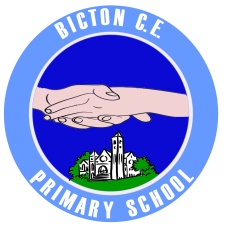 Bicton C.E. Primary SchoolBicton Lane, Bicton, Shrewsbury, Shropshire. SY3 8EHTel: 01743 850212Dear Parents/Carers,	On Friday 9th October Classes 1, 2 and 5 will be taking part in a sponsored walk around Bicton village. Please can you ensure your child wears suitable footwear and brings a waterproof jacket in case of bad weather.	As I’m sure you are aware the walk is to raise funds for the RDA’s new Cavalier Centre. We hope your child is able to obtain sponsorship of some sort towards out school target of £1000.Many thanks for your support,Mrs. S. Bowes, Miss. L. Edwards and Miss. O. Moran